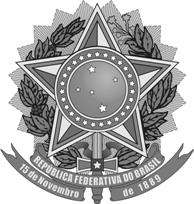 CÂMARA DOS DEPUTADOSPROJETO DE LEI N.º 505, DE 2015(Do Sr. Diego Garcia)Altera a Lei nº 11.438, de 29 de dezembro de 2006, aumentando para 3% (três por cento) o limite de dedução, do imposto de renda devido pela pessoa jurídica, dos valores despendidos a título de patrocínio ou doação a projetos desportivos e paradesportivos.DESPACHO:APENSE-SE À(AO) PL-364/2015. APRECIAÇÃO:Proposição Sujeita à Apreciação Conclusiva pelas Comissões - Art. 24 IIPUBLICAÇÃO INICIALArt. 137, caput - RICDO Congresso Nacional decreta: Art. 1º Esta Lei eleva para 3% (três por cento) o limite de dedução, do imposto de renda devido em cada período de apuração, trimestral ou anual, pela pessoa jurídica tributada com base no lucro real, dos valores despendidos a título de patrocínio ou doação, no apoio direto a projetos desportivos e paradesportivos previamente aprovados pelo Ministério do Esporte. Art. 2º O art. 1º da Lei nº 11.438, de 29 de dezembro de 2006, passa a vigorar acrescido do seguinte parágrafo: "Art. 1º  ............................................................................I - relativamente à pessoa jurídica, a 3% (três por cento) do imposto devido, observado o disposto no § 4º do art. 3º da Lei nº 9.249, de 26 de dezembro de 1995, em cada período de apuração;.......................................................................................” (NR) Art. 3º Esta Lei entra em vigor no primeiro dia do exercício seguinte ao de sua publicação.JUSTIFICAÇÃONo texto original da Lei nº 11.438, de 29 de dezembro de 2006, era previsto o limite de dedução de até 4% (quatro por cento) do imposto de renda devido pela pessoa jurídica dos patrocínios e das doações para projetos desportivos e paradesportivos. Esse limite, entretanto, deveria ser computado juntamente às deduções de doações e patrocínios realizados em apoio à cultura e ao cinema. Em razão da manifestação contrária dos setores envolvidos, que vislumbraram a possibilidade de redução da verba alocada a projetos de cultura e de cinema, já que teriam mais uma destinação de recursos compartilhando o mesmo limite de dedução, o Governo Federal editou, no mesmo dia de publicação da supracitada lei, a Medida Provisória nº 342, de 29 de dezembro de 2006, criando um limite de dedução exclusivo para as doações ao esporte de apenas 1% (um por cento) do imposto devido.É compreensível a reivindicação dos setores atingidos pelo texto original da Lei nº 11.438/2006. Porém, a drástica redução do limite anteriormente estabelecido para as doações a projetos desportivos e paradesportivos no país é injustificável, especialmente em um país que sediará os Jogos Olímpicos e Paralímpicos.A proximidade da competição certamente atrairá empresas interessadas em realizar doações ou patrocínios ao esporte mas que não necessariamente terão o mesmo ímpeto para destinar verbas a projetos culturais. Não haveria, nesse sentido, competição na alocação dos recursos, pois, principalmente em relação ao patrocínio, a exposição das marcadas leva em conta o público alvo. Posto de outra forma, não é óbvio que uma empresa interessada em doar 3% do imposto devido a determinada atividade esportiva ou paradesportiva restringir-se-ia ao 1% legalmente limitado, direcionando os 2% restantes a atividades culturais. É mais provável, a depender do produto ou serviço que comercializa, que ela limite sua doação ao valor máximo que se pode dedicar a atividades esportivas e nada destine a atividades culturais, situação em que a alteração da Lei original não atingiria seu objetivo, mostrando-se extremamente prejudicial para o desporto e paradesporto brasileiro.Diante do exposto, pretendemos com esta proposta retomar o espírito inicial da Lei que dispôs sobre incentivos e benefícios para fomentar as atividades de caráter desportivo. Para tanto, consideramos justo o limite de 3% (três por cento) do imposto devido, menor que o limite original, a fim de compensar sua exclusividade, mas sem limitar o necessário e urgente fomento que o desporto nacional carece.Por essas razões, contamos com o apoio dos ilustres pares do Congresso Nacional para o aperfeiçoamento e aprovação deste Projeto de Lei.Sala das Sessões, em 26 de fevereiro de 2015.Dep. Diego GarciaPHS/PRLEGISLAÇÃO CITADA ANEXADA PELACOORDENAÇÃO DE ESTUDOS LEGISLATIVOS - CEDILEI Nº 11.438, DE 29 DE DEZEMBRO DE 2006Dispõe sobre incentivos e benefícios para fomentar as atividades de caráter desportivo e dá outras providências. O PRESIDENTE DA REPÚBLICAFaço saber que o Congresso Nacional decreta e eu sanciono a seguinte Lei: CAPÍTULO IDOS INCENTIVOS AO DESPORTOArt. 1º A partir do ano-calendário de 2007 e até o ano calendário de 2015, inclusive, poderão ser deduzidos do imposto de renda devido, apurado na Declaração de Ajuste Anual pelas pessoas físicas ou em cada período de apuração, trimestral ou anual, pela pessoa jurídica tributada com base no lucro real os valores despendidos a título de patrocínio ou doação, no apoio direto a projetos desportivos e paradesportivos previamente aprovados pelo Ministério do Esporte. (“Caput” do artigo com redação dada pela Lei nº 11.472, de 2/5/2007)§ 1º As deduções de que trata o caput deste artigo ficam limitadas: I - relativamente à pessoa jurídica, a 1% (um por cento) do imposto devido, observado o disposto no § 4º do art. 3º da Lei nº 9.249, de 26 de dezembro de 1995, em cada período de apuração; (Inciso com redação dada pela Lei nº 11.472, de 2/5/2007)II - relativamente à pessoa física, a 6% (seis por cento) do imposto devido na Declaração de Ajuste Anual, conjuntamente com as deduções de que trata o art. 22 da Lei nº 9.532, de 10 de dezembro de 1997. § 2º As pessoas jurídicas não poderão deduzir os valores de que trata o caput deste artigo para fins de determinação do lucro real e da base de cálculo da Contribuição Social sobre o Lucro Líquido - CSLL. § 3º Os benefícios de que trata este artigo não excluem ou reduzem outros benefícios fiscais e deduções em vigor. § 4º Não são dedutíveis os valores destinados a patrocínio ou doação em favor de projetos que beneficiem, direta ou indiretamente, pessoa física ou jurídica vinculada ao doador ou patrocinador. § 5º Consideram-se vinculados ao patrocinador ou ao doador: I - a pessoa jurídica da qual o patrocinador ou o doador seja titular, administrador, gerente, acionista ou sócio, na data da operação ou nos 12 (doze) meses anteriores; II - o cônjuge, os parentes até o terceiro grau, inclusive os afins, e os dependentes do patrocinador, do doador ou dos titulares, administradores, acionistas ou sócios de pessoa jurídica vinculada ao patrocinador ou ao doador, nos termos do inciso I deste parágrafo; III - a pessoa jurídica coligada, controladora ou controlada, ou que tenha como titulares, administradores acionistas ou sócios alguma das pessoas a que se refere o inciso II deste parágrafo. Art. 2º Os projetos desportivos e paradesportivos, em cujo favor serão captados e direcionados os recursos oriundos dos incentivos previstos nesta Lei, atenderão a pelo menos uma das seguintes manifestações, nos termos e condições definidas em regulamento: (“Caput” do artigo com redação dada pela Lei nº 11.472, de 2/5/2007)I - desporto educacional; II - desporto de participação; III - desporto de rendimento. § 1º Poderão receber os recursos oriundos dos incentivos previstos nesta Lei os projetos desportivos destinados a promover a inclusão social por meio do esporte, preferencialmente em comunidades de vulnerabilidade social. § 2º É vedada a utilização dos recursos oriundos dos incentivos previstos nesta Lei para o pagamento de remuneração de atletas profissionais, nos termos da Lei nº 9.615, de 24 de março de 1998, em qualquer modalidade desportiva. § 3º O proponente não poderá captar, para cada projeto, entre patrocínio e doação, valor superior ao aprovado pelo Ministério do Esporte, na forma do art. 4º desta Lei. ..........................................................................................................................................................................................................................................................................................................................................................................MEDIDA PROVISÓRIA Nº 342, DE 29 DE DEZEMBRO DE 2006Convertida na Lei Ordinária nº 11472 de 2 de Maio de 2007.Altera e acresce dispositivos à Lei nº 11.438, de 29 de dezembro de 2006, que dispõe sobre incentivos e benefícios para fomentar as atividades de caráter desportivo. O PRESIDENTE DA REPÚBLICA, no uso da atribuição que lhe confere o art. 62 da Constituição, adota a seguinte Medida Provisória, com força de lei: Art. 1º A Lei nº 11.438, de 29 de dezembro de 2006, passa a vigorar com a seguinte redação: "Art. 1º A partir do ano-calendário de 2007 e até o anocalendário de 2015, inclusive, poderão ser deduzidos do imposto de renda devido, apurado na Declaração de Ajuste Anual pela pessoa física, ou em cada período de apuração, trimestral ou anual, pela pessoa jurídica tributada com base no lucro real os valores despendidos a título de patrocínio ou doação, no apoio direto a projetos desportivos e paradesportivos previamente aprovados pelo Ministério do Esporte. § 1º ................................................................................................................... I - relativamente à pessoa jurídica, a um por cento do imposto devido, observado o disposto no § 4º do art. 3º da Lei nº 9.249, de 26 de dezembro de 1995, em cada período de apuração; ..............................................................................................................." (NR)"Art. 2º Os projetos desportivos, em cujo favor serão captados e direcionados os recursos oriundos dos incentivos previstos nesta Lei, atenderão a pelo menos uma das seguintes manifestações, nos termos, limites e condições definidas em regulamento: ..............................................................................................................." (NR)"Art. 3º ............................................................................................................. I - ......................................................................................................................  a) a transferência gratuita, em caráter definitivo, ao proponente de que trata o inciso V, de numerário para a realização de projetos desportivos e paradesportivos, com finalidade promocional e institucional de publicidade; e   b) a cobertura de gastos ou a utilização de bens, móveis ou imóveis, do patrocinador, sem transferência de domínio, para a realização de projetos desportivos e paradesportivos, pelo proponente de que trata o inciso V;  II - ....................................................................................................................  a) a transferência gratuita, em caráter definitivo, ao proponente de que trata o inciso V, de numerário, bens ou serviços para a realização de projetos esportivos e paradesportivos, desde que não empregados em publicidade, ainda que para divulgação das atividades objeto do respectivo projeto;   b) a distribuição gratuita de ingressos para eventos de caráter esportivo e paradesportivos por pessoa jurídica a empregados e seus dependentes legais ou a integrantes de comunidades de vulnerabilidade social; ............................................................................................................... "(NR) "Art. 13-A. O valor máximo das deduções de que trata o art. 1º será fixado anualmente em ato do Poder Executivo, com base em um percentual da renda tributável das pessoas físicas e do imposto sobre a renda devido por pessoas jurídicas tributadas com base no lucro real. Parágrafo único. Do valor máximo a que se refere o caput, o Poder Executivo fixará os limites a serem aplicados para cada uma das manifestações de que trata o art. 2º." (NR)Art. 2º Esta Medida Provisória entra em vigor na data da sua publicação. Brasília, 29 de dezembro de 2006; 185º da Independência e 118º da República. LUIZ INÁCIO LULA DA SILVA Guido Mantega Orlando Silva de Jesus JúniorFIM DO DOCUMENTO